«Речевые игры по дороге домой»Консультация для родителейБыстрый темп жизни, нехватка свободного времени отдаляют родителей от детей.  Что делать, если действительно нет достаточно времени для общения с ребенком, и уж тем более для совместных игр?Общение родителей с детьми происходит большей частью по дороге в детский сад и вечером домой.Уважаемые родители!Вам предлагается несколько вариантов интересных и занимательных речевых игр, которые не требует специальных педагогических знаний и помогут вам провести несколько удивительных минут рядом с вашим малышом.КАКОЙ ФОРМЫ?1 вариант: Предложите ребенку назвать предметы круглой (овальной, квадрат-ной, прямоугольной, треугольной) формы.Например: круглое яблоко (помидор, мяч, солнце и т. д.)2 вариант: Взрослый называет предмет, а ребенок говорит, какой формы этот предмет.Например: яблоко – круглое, огурец – овальный и т. д.КАКОГО ЦВЕТА?1 вариант: Предложите ребенку назвать предметы красного (зеленого, жёлтого, оранжевого, синего, голубого, фиолетового) цвета.Например: красный – помидор, пожарная машина, сигнал светофора и т. д.2 вариант: Взрослый предлагает ребенку посмотреть вокруг и назвать предметы красного цвета, которые он видит. Это могут быть машины, дома, одежда людей и др.УЗКОЕ – ШИРОКОЕ.Предложите ребенку посмотреть вокруг, рассмотрите, где едут машины, где хо-дят люди. Сравните проезжую часть и тротуар по ширине. (Дороги бывают узкие и широкие).Таким же образом можно рассмотреть длинные и короткие дорожки.ВЫСОКО – НИЗКО1 вариант: Взрослый предлагает детям посмотреть вокруг и назвать предметы, которые находятся высоко (низко). Например: солнышко – высоко, а земля низко.2 вариант: Можно предложить назвать высокие и низкие предметы.Например: дерево высокое, а куст низкий.Антонимы (слова с противоположным значением)чистый – грязный левый – правыйновый – старый кислый – сладкийгорячий – холодный здоровый – больнойвысокий – низкий пустой – полныйширокий – узкий веселый – грустныйглубокий – мелкий темный – светлыйгладкий – шершавый добрый – злойтвердый – мягкий верхний – нижнийлетний – зимний легкий – тяжелыйСЪЕДОБНОЕ – НЕСЪЕДОБНОЕ.1 вариант: Взрослый называет предмет, а ребенок определяет можно его съесть или нет.Например: огурец – съедобный, ботинок – несъедобный.2 вариант: Взрослый называет сразу три предмета, а ребенок выбирает, что съе-добное (несъедобное)Например: ботинок, огурец, солнце.3 вариант: Предложить ребенку назвать самому съедобные и несъедобные пред-меты.НАЗОВИ ОДНИМ СЛОВОМВзрослые называет несколько слов и предлагает ребенку назвать их од-ним словом.Например: помидор, тыква, кабачок (овощи). Другие лексические темы (одеж-да,обувь, фрукты, игрушки, транспорт, насекомые, домашние животные, жикие жи-вотные и пр.ЧТО ЛИШНЕЕ?Взрослый произносит три, четыре слова, а ребенок называет лишнее и объясняет почему.Например:Помидор. огурец, лимон, лук.(лишний лимон потому что это фрукт, а все остальное овощи т. птреугольник, круг, квадрат, прямоугольник (лишний круг потому что не имеет углов); и т пПОЙДЕМ ГУЛЯТЬ.Мы с тобой идем гулять одежду надо выбирать.На улице лето жарко, что оденешь?Шубу, шапку. панамку. (ребенок выбирает)шорты, валенки, кепку, платьепо аналогии другие времена года.мы пойдем с тобой гулять, игрушки надо с собой взять. что возьмем?Зима (Мелки, санки, совочек)РАЗВЕДЧИКИМы в разведчиков играем. Все что хочешь угадаем(Для начала можно взять знакомую игрушку спрятать и описывать ее)«Отгадай предмет по описанию»Круглый, прыгает, можно катать, бросать (мяч)Жёлтый, овальный, кислый (лимон).Зелёный, хрустящий, сочный, длинный (огурец).Рыжая, осторожная, хитрая, живёт в лесу (лиса).Яркое, желтое, тёплое, лучистое (солнышко).Белый, искристый, лёгкий, пушистый (снег).Коричневый, плюшевый, мягкий (игрушечный мишка).СОСЧИТАЕМ ДО 5-ТИ.Раз, два, три, четыре, пять, будем мы слова считатья тебе, скажу предмет, сосчитаешь или нет?Сосчитать с ребенком знакомые предметы.дом. 1дом. 2 дома. 3 дома. 4 дома 5 домов. и т днеобходимо помнить,что все задания должны соотноситься с возможностями ребенка. все задания от простого к сложному.ПОСЛУШАЙ ЗВУКИ.Игры на развитие слухового внимания.Взрослый предлагает ребенку послушать, а потом назвать какие звуки он услышал на улице (сигнал машины, хруст снега, шуршание листьев, разговор людей, крики и т. д.).«ОТГАДАЙ, ЧТО ЗВУЧИТ»Нужно показать малышу, какие звуки издают различные предметы (как шуршит бумага, как звенит бубен, какой звук издает барабан, как звучит погремушка). Взять три источника шума: постучать по дереву, пластику, прошуршать бумагой.Затем нужно воспроизводить звуки так, чтобы ребенок не видел сам предмет. А ребенок должен постараться угадать, какой предмет издает такой звук.(шумы могут быть различные все зависит от желания играть и фантазии)«СЛЫШИМ ЗВОН И ЗНАЕМ, ГДЕ ОН»Попросите ребенка закрыть глаза и позвоните в колокольчик. Ребенок должен повернуться лицом к тому месту, откуда слышен звук и, не открывая глаз, рукой показать направление.Играть должны не только вы с ребенком, но и он с вами. Попросите его зада-вать вам вопросы. При этом можно специально при ответах «делать ошибки» тем самым стимулировать речевую активность детей, произвольное внимание и про-длить интерес к игре.Конечно, дорогие наши мамы и папы, это лишь малая часть тех игр, которые вы можете предложить малышу по дороге в детский сад и домой. Но нам очень хо-телось, чтобы они помогли вам стать ближе с вашим малышом и дали возможность получать удовольствие от общения с ним. Представленные игры способствуют не только установлению более тесных отношений между вами и вашим ребенком, но и направлены на развитие памяти, внимания, мышления, восприятия, воображения, речи вашего ребенка. Играйте и не забывайте хвалить своих детей.Источник: detskijsad/rechevye-igry-po-doroge-domoi-1537679.html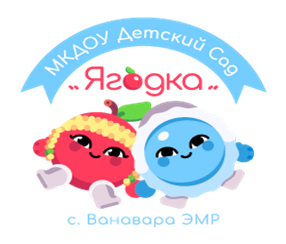 Консультация для родителей«Речевые игры по дороге домой»Подготовила воспитательПлетенчук Светлана  Николаевна